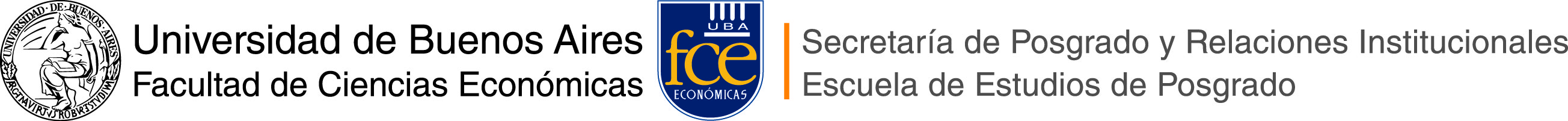 XI COLOQUIO DE MAESTRANDOSÁrea temáticaECONOMÍA y NEGOCIOS INTERNACIONALES Maestría en Historia Económica y de las Políticas EconómicasMaestría en EconomíaMaestría en Procesos de Integración Regional – MERCOSURMaestría en Relaciones Económicas InternacionalesMaestría en Gestión Empresaria del Comercio Exterior y de la IntegraciónLa Escuela de Estudios de Posgrado tiene el agrado de invitar a toda la comunidad académica al undécimo Coloquio de Maestrandos que se llevará a cabo el martes 31 de octubre de 2017, de 18:30 a 20:30 hs., en el SUM – Av. Córdoba 2122, 1er. piso.Para el desarrollo de esta actividad, se ha convocado a alumnos que se encuentran en proceso de elaboración de sus Trabajos Finales de Maestría quienes presentarán sus avances y responderán preguntas de los asistentes sobre su experiencia y hallazgos. El objetivo general del mismo es abrir un espacio que posibilite el intercambio de ideas entre pares y enriquezca el proceso individual y colectivo.Los trabajos que se expondrán son:Hegemonía, puja distributiva y restricción externa. Un análisis de la relación entre capital y trabajo durante el período kirchnerista (2003-2015) – Maestrando (Historia): Lic. Agustín PineauLa propiedad intelectual en el Tratado de Libre Comercio acordado entre Colombia y Estados Unidos: Impacto sobre el sector farmacéutico 2004-2014 – Maestranda (MREI): Econ. Gabriela Rocha Hernández Estudio comparativo sobre la confidencialidad para el intercambio automático de información (IAI) en  Argentina y Uruguay durante el período 2010-2015 – Maestranda (MREI): Mg. Mariela Soledad CaffieriActividad no arancelada | Confirmar asistencia a:  graduacion@posgrado.economicas.uba.ar     CICLO DE COLOQUIOS 2017 - AGENDAVI Coloquio de MaestrandosÁrea temática FINANZASMaestría en FinanzasMaestría en Gestión Económica y Financiera de Riesgos25-ABRILVII Coloquio de MaestrandosÁrea temática MANAGEMENT y MARKETINGMaestría en Administración | MBAMaestría en Administración de Empresas de Base Tecnológica | MBA BTMaestría en Recursos HumanosMaestría en Gestión Estratégica de Marketing Digital y Negocios por Internet30-MAYOVIII Coloquio de MaestrandosÁrea temática CONTABILIDAD, AUDITORÍA y TRIBUTACIÓNMaestría en TributaciónMaestría en Contabilidad Internacional27-JUNIOIX Coloquio de MaestrandosÁrea temática SERVICIOS Y TICMaestría en Administración de Organizaciones en el Sector Cultural y CreativoMaestría en Seguridad InformáticaMaestría en Gestión Estratégica de Sistemas y Tecnologías de la InformaciónMaestría en Gestión y Economía de la SaludMaestría en Economía y Gestión del Turismo29-AGOSTOX Coloquio de MaestrandosÁrea temática SECTOR PÚBLICOMaestría en Administración PúblicaMaestría en Gestión Pública y Desarrollo GubernamentalMaestría en Política y Gestión de la Ciencia y la Tecnología26-SEPTIEMBREXI Coloquio de MaestrandosÁrea temática ECONOMÍA y NEGOCIOS INTERNACIONALESMaestría en Historia Económica y de las Políticas EconómicasMaestría en EconomíaMaestría en Procesos de Integración Regional – MERCOSURMaestría en Relaciones Económicas InternacionalesMaestría en Gestión Empresaria del Comercio Exterior y de la Integración31-OCTUBRE